Критерий за възлагане: „Икономически най-изгодна оферта"КРИТЕРИЙ ЗА ОЦЕНКАКласирането на допуснатите до участие оферти се извършва на база получената за всяка оферта комплексна оценка „Кi“, като сума от индивидуалните оценки на членовете на комисията по съответните показатели.Участникът с най-висок коефициент „Кi“ се класира на първо място. Класирането на офертите се извършва в зависимост от комплексната оценка на участника по долу представената методика, която се формира като сбор от получените точки по отделните показатели за оценка след осредняване. Показателите, с тяхната относителна тежест за определяне на комплексната оценка за всяка оферта, са:Техническа оценка Тi - 60%;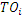 Финансова оценка Фi - 40%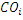 Настоящата методика съдържа точни указания за определяне на оценката по всеки показател и за определяне на комплексната оценка на офертата, включително за относителната тежест, която възложителят дава на всеки от показателите за определяне на икономически най-изгодната оферта. МЕТОДИКА ЗА ИКОНОМИЧЕСКИ НАЙ-ИЗГОДНА ОФЕРТАОценката по всеки показател се формира при условията посочени по-долу, като максималният брой точки, който участникът може да получи е 100 т. Получените оценки се умножават с коефициент (процент), представляващ относителната тежест на съответния показател. Полученото произведение, представлява получените от участника точки за показателя.Комплексната оценка на участника се получава след умножаване на резултата, получен от прилагане на съответните формули с процент, представляващ тежестта на показателя. Сборът от точките по всички показатели е крайният коефициент „Кi”, на базата на който се определя класирането на участниците.Участникът събрал най–много точки се класира на първо място, като по низходящ ред се класират всички останали участници. Формула за определяне на краен коефициент ”Кi”К = Фi х 40 %  + Тi х 60 % , където:Фi – Финансова оценка – показател за предлаганата цена от Участника. При оценяването се взема предвид предлаганото от участника общо сумарно възнаграждение за извършване на услугата. Най-висока оценка получава предложението, което осигурява изпълнението на поръчката срещу най–малък бюджетен разход. Максималният брой точки, който участникът може да получи е 100 т. Финансовата оценка се изчислява по формулата: Фi =  Ц min   *100Ц iКъдето Цi е предложената цена в разглежданата оферта, а Цmin е най-ниската предложена цена от всички участници.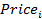 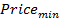 Т – Техническа оценка - представлява оценка на детайлизацията на техническото предложение на всеки участник, която представлява отговор на посочените в таблицата по- долу въпроси.Максималният брой точки, които участникът може да получи на техническа оценка е 100 т.Всеки член от комисията оценява предложението на участника по всеки от посочените в таблицата по-долу показатели, в зависимост от предложеното решение в Техническото предложение на участника, с точки по представената скала, посочена при всеки показател за оценяване. Всеки участник в комисията може по измерими критерии да определи коя от посочените в скалата, оценки избира. Оценява се дали предложеното решение удовлетворява и в каква степен технологични, организационни и нормативни изисквания. Поставянето на оценките по посочената скала се осъществява въз основа на експертното мнение на всеки един от членовете на комисията, което се мотивира надлежно на базата на посочените критерии за получаване на съответния брой точки, като се посочват причините (изтъкват се недостатъците и респективно преимуществата на съответното предложение, прави се анализ на съответната част на предложението и се прави логичен обоснован извод за поставената оценка).Комисията преценява разбирането на участника за обхвата на поръчката, преценката за необходимите ресурси и организацията на работата в етапа на реализация предмета на поръчката, която участникът възнамерява да създаде. Предмет на оценка е разпределението на различните ресурси в обособените етапи на работа и координацията на дейностите и участниците в процеса. Комисията преценява дали предложената организация би осигурила в достатъчна степен качество на изпълнение на поръчката и доколко съществува сериозен риск от вътрешен организационен проблем за изпълнението на поръчката.Оценяват се стратегията, методите и похватите, посочени от участника за изпълнение на услугата, и тяхното съответствие с целите на поръчката. Преценяват се адекватността и целесъобразността на представеното разпределение на задачите и отговорностите между експертите с определените методи и етапи за изпълнение и доколко то се покрива от ресурсна осигуреност, посочена от страна на участника. Комисията преценява дали предложените методи и начини на управление на процесите от участника биха довели до качествено и навременно изпълнение на дейностите – предмет на поръчката, дали приложеното описание на начина, по който ще се гарантират резултатите, е добре обосновано и дали предвиденият вътрешен контрол в максимална степен ще гарантира качествено изпълнение на услугата и устойчивост на резултатите.** логически структуриран подход е линеен процес от последователни части с логическа връзка между тях**адекватно e разпределението на задачите между екипа за изпълнение на поръчката, съответстващи на тяхната компетентност и предвидената им роля.Оферти, в които липсва организация и методология няма да бъдат допуснати до оценка.Забележка: При извършване на оценяването по съответните показатели ще се използва закръгляне до втория знак след десетичната запетая (в приложимите случаи).Забележка: Ценовите предложения се проверяват, за да се установи, че са подготвени и представени в съответствие с изискванията на документацията за участие в процедурата. Забележка: Оферти, в които оценяваните показатели и подпоказатели имат еднакви стойности и измерения, получават равен брой точки по съответния показател.В случай че комплексните оценки на две или повече оферти са равни, за икономически най-изгодна се приема тази оферта, в която се предлага най-ниска цена. При условие, че и цените са еднакви се сравняват оценките по показателя с най-висока относителна тежест и се избира офертата с по-благоприятна стойност по този показател.Комисията провежда публично жребий за определяне на изпълнител между класираните на първо място оферти, ако поръчката се възлага по критерий икономически най-изгодна оферта, но тази оферта не може да се определи по реда на чл. 71, ал. 4 от ЗОП.ПоказателКритерииМаксимален брой точкиОрганизация и методология на изпълнение- Представената от участника организация и методология за изпълнение на поръчката е логически структурирана* и обоснована. Участникът е разписал в предложението си видовете дейности, необходими за изпълнение на поръчката. Дейностите са представени по начин, от който е видно познаването на цялостния процес на подготовка, реализация и изпълнение на задачите, като предложената организация на работата, предвидените ресурси, цялостната координация и контрол на процеса и участниците в него са в пълно съответствие с целите и задачите по реализиране предмета на поръчката. - Избраните от участника методи гарантират качественото изпълнение на предмета на поръчката. - Задачите и отговорностите между участниците в процеса са разпределени адекватно**, като са съобразени с определените методи и етапи за изпълнение и се покриват с предложената ресурсна обезпеченост, посочена от страна на участника. - В предложението на участника посочените методи за отчетност и контрол са логически обосновани, гарантиращи успешната реализация на поръчката. Представеното описание на начина на управление на процесите от участника демонстрират познаване на методите за управление и упражняване на вътрешен контрол. - Рискът от възникването на вътрешен организационен проблем за изпълнението на поръчката е сведен до минимум. - Представената организация и методология е логически структурирана и предвидените с нея дейности са реалистични и изпълними.100 т.Организация и методология на изпълнениеНалице е поне едно от следните условия:- В представената от участника организация и методология за изпълнение на част от планираните дейности за постигане на резултатите не са описани логически структурирано и обосновано. - Предложената организация на работата или на обособените етапи, или на ресурсното обезпечаване, или на координацията на дейностите и участниците в процеса не са логически и адекватно разпределени и не са обосновани. - Избраните методи, посочени от участника, и инструментите за изпълнение на услугата са общо представени или неясно формулирани. - Методите за отчетност и контрол не са съобразени със спецификата на поръчката, поради което не може да се направи категорична преценка дали същите могат да гарантират успешна реализация на поръчката. - Представената организация и методология не е логически обоснована и/или съдържа частични вътрешни противоречия. Някои от предвидените в нея дейности и методи за изпълнението могат да доведат до риск от реализиране на целите на поръчката.80 т.Организация и методология на изпълнениеНалице са поне две от следните условия:- В представената от участника организация и методология за изпълнение на част от планираните дейности за постигане на резултатите не са описани логически структурирано и обосновано. - Предложената организация на работата или на обособените етапи, или на ресурсното обезпечаване, или на координацията на дейностите и участниците в процеса не са логически и адекватно разпределени и не са обосновани. - Избраните методи, посочени от участника, и инструментите за изпълнение на услугата са общо представени или неясно формулирани. - Методите за отчетност и контрол не са съобразени със спецификата на поръчката, поради което не може да се направи категорична преценка дали същите могат да гарантират успешна реализация на поръчката. - Представената организация и методология не е логически обоснована и/или съдържа частични вътрешни противоречия. Някои от предвидените в нея дейности и методи за изпълнението могат да доведат до риск от реализиране на целите на поръчката.60 т.Организация и методология на изпълнениеНалице са поне три от следните условия:- В представената от участника организация и методология за изпълнение на част от планираните дейности за постигане на резултатите не са описани логически структурирано и обосновано. - Предложената организация на работата или на обособените етапи, или на ресурсното обезпечаване, или на координацията на дейностите и участниците в процеса не са логически и адекватно разпределени и не са обосновани. - Избраните методи, посочени от участника, и инструментите за изпълнение на услугата са общо представени или неясно формулирани. - Методите за отчетност и контрол не са съобразени със спецификата на поръчката, поради което не може да се направи категорична преценка дали същите могат да гарантират успешна реализация на поръчката. - Представената организация и методология не е логически обоснована и/или съдържа частични вътрешни противоречия. Някои от предвидените в нея дейности и методи за изпълнението могат да доведат до риск от реализиране на целите на поръчката.40 т.Организация и методология на изпълнениеНалице са поне четири от следните условия:- В представената от участника организация и методология за изпълнение на част от планираните дейности за постигане на резултатите не са описани логически структурирано и обосновано. - Предложената организация на работата или на обособените етапи, или на ресурсното обезпечаване, или на координацията на дейностите и участниците в процеса не са логически и адекватно разпределени и не са обосновани. - Избраните методи, посочени от участника, и инструментите за изпълнение на услугата са общо представени или неясно формулирани. - Методите за отчетност и контрол не са съобразени със спецификата на поръчката, поради което не може да се направи категорична преценка дали същите могат да гарантират успешна реализация на поръчката. - Представената организация и методология не е логически обоснована и/или съдържа частични вътрешни противоречия. Някои от предвидените в нея дейности и методи за изпълнението могат да доведат до риск от реализиране на целите на поръчката.20 т.Организация и методология на изпълнениеНалице са всички посочени условия:- В представената от участника организация и методология за изпълнение на част от планираните дейности за постигане на резултатите не са описани логически структурирано и обосновано. - Предложената организация на работата или на обособените етапи, или на ресурсното обезпечаване, или на координацията на дейностите и участниците в процеса не са логически и адекватно разпределени и не са обосновани. - Избраните методи, посочени от участника, и инструментите за изпълнение на услугата са общо представени или неясно формулирани. - Методите за отчетност и контрол не са съобразени със спецификата на поръчката, поради което не може да се направи категорична преценка дали същите могат да гарантират успешна реализация на поръчката. - Представената организация и методология не е логически обоснована и/или съдържа частични вътрешни противоречия. Някои от предвидените в нея дейности и методи за изпълнението могат да доведат до риск от реализиране на целите на поръчката.1 т.